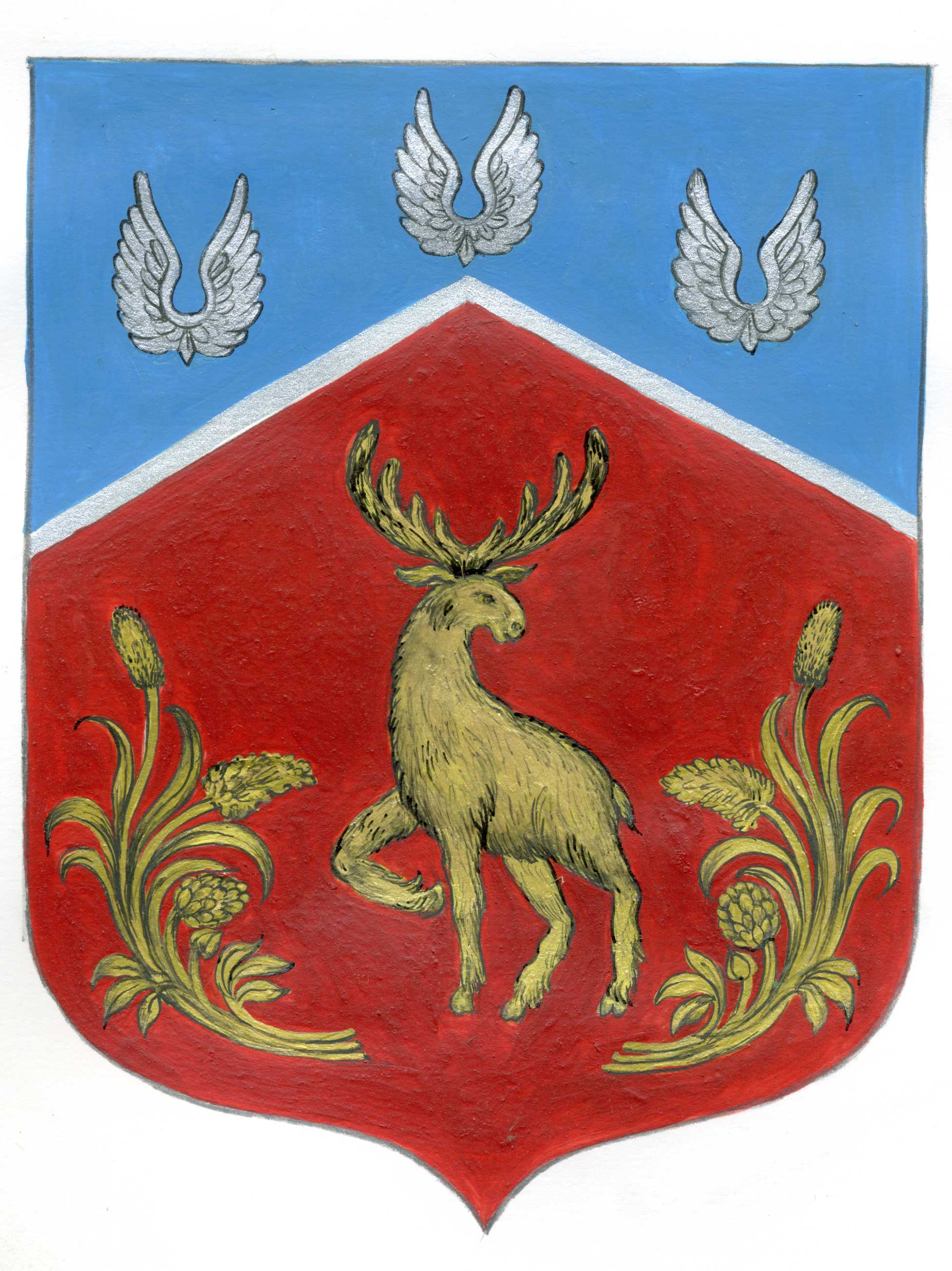 Администрация муниципального образования Громовское сельское поселение муниципального образования Приозерский муниципальный район  Ленинградской областиП О С Т А Н О В Л Е Н И Еот 04 августа 2016 года                                 № 368Об отмене постановления администрации муниципального образования Громовское сельское поселение от 14.05.2015 г. № 143 "Об утверждении административного регламента по предоставлению муниципальной услуги "Утверждение схемы расположения земельного участка или земельных участков на кадастровом плане территории".В связи с вступлением в силу Областного закона Ленинградской области от 23.12.2015 г. № 137-оз «О перераспределении между органами местного самоуправления Ленинградской области и органами государственной власти Ленинградской области отдельных полномочий в области земельных отношений», в соответствии с Федеральным законом от 06.10.2003 г. № 131-ФЗ «Об общих принципах организации местного самоуправления в Российской Федерации»,  Уставом муниципального образования Громовское сельское поселение муниципального образования Приозерский муниципальный район Ленинградской области, администрация муниципального образования Громовское сельское поселение муниципального образования Приозерский муниципальный район Ленинградской области ПОСТАНОВЛЯЕТ:1. Отменить постановление администрации муниципального образования Громовское сельское поселение от 14.05.2015 г. № 143 "Об утверждении административного регламента по предоставлению муниципальной услуги "Утверждение схемы расположения земельного участка или земельных участков на кадастровом плане территории".2. Опубликовать настоящее постановление в средствах массовой информации, разместить в сети Интернет на официальном сайте администрации муниципального образования Громовское сельское поселение муниципального образования Приозерский муниципальный район Ленинградской области. 3. Постановление вступает в силу со дня его официального опубликования в средствах массовой информации.4. Контроль за исполнением настоящего постановления оставляю за собой.Глава администрации 							А.П. КутузовИсп. Гой Е.Г. Тел.: 99-450Разослано: дело - 3, Леноблинформ– 1.